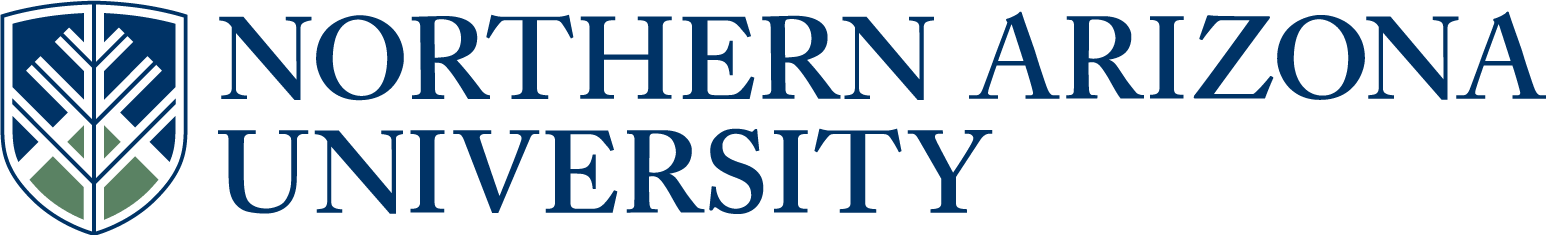 UCC/UGC/ECCCProposal for Course ChangeIf the changes included in this proposal are significant, attach copies of original and proposed syllabi in approved university format.      See upper and lower division undergraduate course definitions.*if there has been a previously approved UCC/UGC/ECCC change since the last catalog year, please copy the approved text from the proposal form into this field.  7.  Justification for course change.TH 313 is required as a two credit course in the major and we still have several students who are having various problems registering for the correct number of hours and the department faculty agree that the course will better suit everyone’s needs as a 2 credit hour only course.IN THE FOLLOWING SECTION, COMPLETE ONLY WHAT IS CHANGING9.   Is this course in any plan (major, minor, or certificate) or sub plan (emphasis)?  Yes         No                                                                                                                                        If yes, describe the impact.  If applicable, include evidence of notification to and/or response        from each impacted academic unit. Theatre BA, Theatre BS, Theatre Minor (elective).  No impact. 10.  Is there a related plan or sub plan change proposal being submitted?                 Yes        No        If no, explain.This course unit change will not require any related plan changes. 11.  Does this course include combined lecture and lab components?                       Yes        No        If yes, include the units specific to each component in the course description above.Answer 12-15 for UCC/ECCC only:12.   Is this course an approved Liberal Studies or Diversity course?                        Yes         No              If yes, select all that apply.         Liberal Studies       Diversity         Both   13.   Do you want to remove the Liberal Studies or Diversity designation?                Yes         No         If yes, select all that apply.         Liberal Studies       Diversity         Both      14.   Is this course listed in the Course Equivalency Guide?                                  Yes          No 15.   Is this course a Shared Unique Numbering (SUN) course?                            Yes          No Approved as submitted:                                       Yes      No         Approved as modified:                                         Yes      No  Approved as submitted:                                       Yes      No     Approved as modified:                                         Yes      No    FAST TRACK   (Select if this will be a fast track item.  Refer to  Fast Track Policy for eligibility)1.  Course subject and number:TH 3132.  Units:1-23.  College:Arts and Letters4.  Academic Unit:Theatre5.  Current Student Learning Outcomes of the course.What is Learned:The student will develop a practical understanding of theatre as a collaborative art and how all the individual parts of a theatre production are interrelated towards the creation of a unified whole.  They will gain technical skills and knowledge related to the shop they are working in (Scenery, Lighting/Sounds, Costume/Makeup, Stage Management, or Publicity) and will take on either leadership rolls as a crew head, or a stage manager, or will be working as the designer in their area for a production.Demonstration of Learning:Students will work in a shop in a leadership roll in preproduction, building scenery or costumes, or hanging/focusing lights, or with a faculty member on the production publicity for the semester, and/or will serve as a crew head on a production in their area.ORStudents will serve as a production stage manager on a department production.ORStudents will serve as the primary designer for their area (Scenery, Lighting, Sounds, Costumes, Makeup/Hair, or Poster/Program/PR Design) on a department production.Quality of Demonstration:Students working in a shop and/or serving as a crew head will demonstrate their leadership ability through their positive attitude, educational engagement with lower division students who are new to the shop, and/or to plan and organize for technical and dress rehearsal and calmly run their area of those rehearsals, plan and make adjustments as necessary, and work effectively with the faculty, stage manager, and crews serving under them.  ORA student working on PR will design or ensure that posters are designed in a timely manner, that programs are accurate and complete, and develop an effective PR plan that may include outreach to the public and contact with University and local press for teaser articles, publicity photos, and reviews of productions.ORStudent stage managers will be able to effectively organize and run design and production meetings, rehearsals, technical and dress rehearsals, be able to respond calmly to unexpected events and/or emergencies, and call the show so that the experience for all designers, actors, crews, and audience members is positive and the production runs smoothly.ORStudent designers will work in collaboration with either student or faculty designers, student or faculty directors, and the student stage manager to research, develop, defend, and refine their individual artistic vision towards a final design that is one part of a unified whole.  They will then work to effectively communicate with their faculty advisor, shop manager, and crew heads towards the execution of the show, and will attend rehearsals, run throughs, technical and dress rehearsals and during that process will critique their own work, learn from other’s critiques of their work, and make adjustments or changes while maintaining a positive attitude.Show the proposed changes in this column (if applicable).  Bold the proposed changes in this column to differentiate from what is not changing, and Bold with strikethrough what is being deleted.  (Resources & Examples for Developing Course Learning Outcomes)UNCHANGED 6.  Current title, description and units. Cut and paste, in its entirety, from the current on-line academic catalog* http://catalog.nau.edu/Catalog/.TH 313  PRODUCTION WORKSHOP III  (1-2)Description: Practical work in various phases of theatre for NAU theatre productions: sets, costumes, lights, props, makeup, sound, and publicity. Co-convened with TH 113, 213, and 413. Letter grade only. May be repeated once for up to 4 units of credit.Units: 1-2Show the proposed changes in this column Bold the proposed changes in this column to differentiate from what is not changing, and Bold with strikethrough what is being deleted.TH 313 PRODUCTION WORKSHOP III  (1-2)Description: Practical work in various phases of theatre for NAU theatre productions: sets, costumes, lights, props, makeup, sound, and publicity. Co-convened with TH 113, 213, and 413. Letter grade only. May be repeated once for up to 4 units of credit.Units: 1-28.  Effective BEGINNING of what term and year?Fall 2014     See effective dates calendar.CURRENTPROPOSEDCurrent course subject and number:Proposed course subject and number:Current number of units:1-2Proposed number of units:2Current short course title:Proposed short course title (max 30 characters): Current long course title:Proposed long course title (max 100 characters): Current grading option:letter grade  pass/fail   or both   Proposed grading option:letter grade   pass/fail  or both   Current repeat for additional units:Proposed repeat for additional units:Current max number of units:Proposed max number of units:Current prerequisite:Proposed prerequisite (include rationale in the justification):Current co-requisite:Proposed co-requisite (include rationale in the justification):Current co-convene with:Proposed co-convene with:Current cross list with:Proposed cross list with:FLAGSTAFF MOUNTAIN CAMPUSScott Galland11/6/2013Reviewed by Curriculum Process AssociateDateApprovals:Department Chair/Unit Head (if appropriate)DateJean Boreen 12/18/2013Chair of college curriculum committeeDateDean of collegeDateFor Committee use only:UCC/UGC ApprovalDateEXTENDED CAMPUSESReviewed by Curriculum Process AssociateDateApprovals: Academic Unit HeadDateDivision Curriculum Committee (Yuma, Yavapai, or Personalized Learning)DateDivision Administrator in Extended Campuses (Yuma, Yavapai, or Personalized Learning)DateFaculty Chair of Extended Campuses Curriculum Committee (Yuma, Yavapai, or Personalized Learning)DateChief Academic Officer; Extended Campuses (or Designee)Date